Neklidná bývalá JugoslávieCílem pracovního listu je porovnání zemí bývalé Jugoslávie a seznámení se s novodobým vývojem v posledních třiceti letech, který zásadně ovlivnil vztahy zemí v regionu. Vedle videa jsou dalšími zdroji informací internet či Školní atlas světa.Rozpad Jugoslávie______________________________________________________Na následující slepé mapě jsou vyznačeny hranice zemí bývalé Jugoslávie.Zaznačte do mapy jednotlivé země bývalé Jugoslávie.Nejmladší z nich není vyznačena. Vznikla v roce 2008. Jak se tento stát nazývá?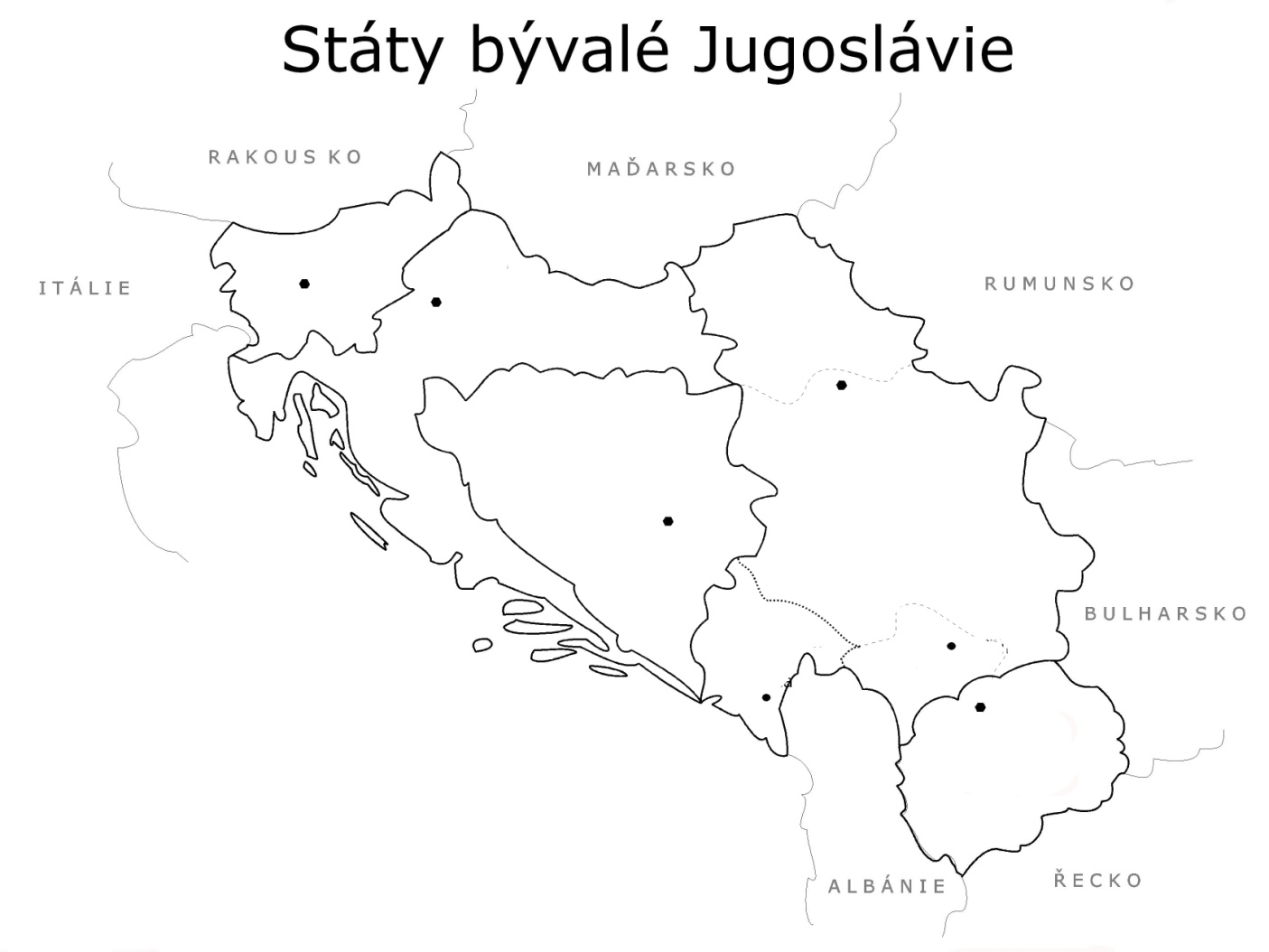 …………………………………………………………………………Pojmenujte v mapě hlavní města zemí bývalé Jugoslávie. Válka v Jugoslávii začala již v 90. letech a úplný klid ve všech zemích bývalé Jugoslávie stále nenastal.Zjistěte, jakou událostí začala válka v bývalé Jugoslávii.………………………………………………………………………………………………………………………………………………………………………………………………………………………………………….Jugoslávie se sice rozpadala již od počátku 90. let, stát Jugoslávie přestal existovat až v roce 2006. Proč se v tomto roce Jugoslávie definitivně rozpadla?………………………………………………………………………………………………………………………………………………………………………………………………………………………………………….Ve které ze zemí bývalé Jugoslávie je situace v dnešní době nejnapjatější?……………………………………………………………………………………………………………………Příčiny krvavého rozpadu Jugoslávie lze spatřovat především v nejednoznačných národnostních hranicích mezi etniky. Asi nejvíce je to patrné na příkladu Bosny a Hercegoviny.Pojmenujte tři hlavní etnika žijící v Bosně a Hercegovině.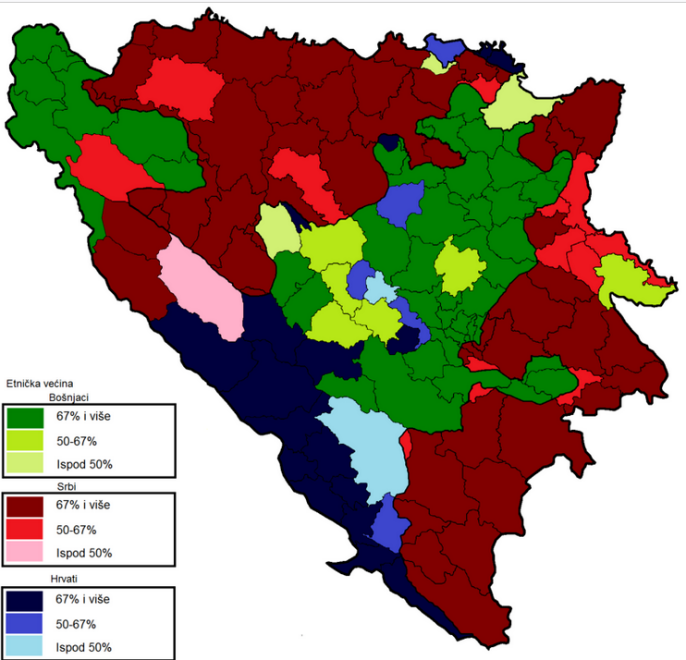 ……………………………………………………..……………………………………………………..Každé z výše zmíněných etnik vyznává jiné náboženství. Dopište ke každému etniku převládající náboženství.……………………………………………………..……………………………………………………..Údaje v tabulce porovnávájí země bývalé Jugoslávie.
Vysvětlivky k převažujícímu náboženství: I...islám, P…pravoslavné křesťanství, K…katolické křesťanstvíPorovnejte územní rozsah a počet obyvatel jednotlivých republik bývalé Jugoslávie.………………………………………………………………………………………………………………………………………………………………………………………………………………………………………………………………………………………………………………………………………………………………Na základě uvedených údajů srovnejte vyspělost uvedených zemí.………………………………………………………………………………………………………………………………………………………………………………………………………………………………………………………………………………………………………………………………………………………………Jaká ze zemí bývalé Jugoslávie je považována za nejvyspělejší?……………………………………………………………………………………………………………………Vyhledejte, které ze zemí bývalé Jugoslávie jsou členy Evropské unie?…………………………………………………………………………………………………………………………………………………………………………………………………………………………………………Které země bývalé Jugoslávie o členství v EU v současné době nejvíce usilují? Která z nich má větší šance na dřívější přijetí?…………………………………………………………………………………………………………………………………………………………………………………………………………………………………………V roce 2019 došlo k přejmenování tehdejšího státu Makedonie.V současnosti se Makedonie již jmenuje takto:…………………………………………......................................................................................................Změnou názvu zažehnala Makedonie dlouhodobě špatné vztahy s tímto svým sousedem:…………………………………………......................................................................................................Co jsem se touto aktivitou naučil/a:……………………………………………………………………………………………………………………………………………………………………………………………………………………………………………………………………………………………………………………………………………………………………… Autor: Michael Krška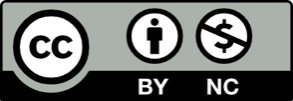 Toto dílo je licencováno pod licencí Creative Commons [CC BY-NC 4.0]. Licenční podmínky navštivte na adrese [https://creativecommons.org/choose/?lang=cs].ZeměRozlohaPočet ob. (mil.)HDiHDP na obyv. (USD)Střední délka životaGramotnost (v %)Převažující náboženstvíBosna a Hercegovina51 233485.10 60078 let96,7I/P/KČerná Hora13 8120,6249.15 40074 let  96,4 PChorvatsko56 5424,547.21 80076 let98,1KKosovo10 9121,8103.7 00070 let66,9I/PMakedonie25 713281.13 90074 let96,1PSlovinsko20 253225.31 10079 let99,7KSrbsko88 3617,466.13 70073 let  96,4 P